Jesteś uchodźcą z Ukrainy? Oto możliwa pomoc dla Ciebie i Twojej rodziny w ramach poszukiwania pracyGdzie uzyskasz pomoc?Możesz skorzystać z bezpłatnej pomocy powiatowego urzędu pracy (340 jednostek) lub wojewódzkiego urzędu pracy (16 jednostek) obejmującej wsparcie w znalezieniu pracy, przede wszystkim przez pośrednictwo pracy oraz przez poradnictwo zawodowe.Nawiąż kontakt z urzędem pracy lub Zieloną LiniąSkontaktuj się telefonicznie z urzędem pracy lub infolinią tel. 19524 albo udaj się do najbliższego urzędu pracy, gdzie doradca klienta (doradca zawodowy lub pośrednik pracy) porozmawia z Tobą w celu ustalenia Twojej sytuacji i potrzeb. Zapyta Cię m.in. o posiadane kwalifikacje zawodowe, doświadczenie zawodowe, o to jaka praca Cię interesuje, w jakim zawodzie, w jakim wymiarze, itd. Na spotkanie możesz zabrać dokumenty dotyczące Twoich kwalifikacji zawodowych i doświadczenia zawodowego, jeśli takowe posiadasz.Taką pomoc otrzymaszPośrednictwo pracy Możesz samodzielnie korzystać z Centralnej Bazy Ofert Pracy bez wizyty w urzędzie pracy za pomocą komputera, telefonu lub innych mobilnych urządzeń z dostępem do Internetu (http://oferty.praca.gov.pl). Przeszukiwanie ofert pracy możliwe jest również za pomocą specjalnej aplikacji mobilnej ePraca (Android oraz iOS). Możesz również skorzystać z pomocy pracownika urzędy pracy, który pomoże Ci przeszukać Centralną Bazę Ofert Pracy (lub inne bazy ofert pracy) i przekaże informacje o dopasowanych ofertach pracy (dane teleadresowe pracodawcy i inne ważne informacje). Informacja o możliwościach uzyskania innej pomocyPracownik urzędu udzieli Ci również informacji o możliwości uzyskania pomocy od innych instytucji publicznych/fundacji itd.Informacja o zasadach zatrudnienia cudzoziemcówPracownik urzędu udzieli Ci informacji o zasadach zatrudnienia cudzoziemca, w tym wskaże dostępne informacje w Internecie w języku ukraińskim. Pracownik po zapoznaniu się z Twoją sytuacja prawną (posiadany tytuł pobytowy, ewentualne posiadane zezwolenia na pracę, itp.) postara się doradzić najlepszy sposób legalizacji pracy i wskazać w jakich urzędach należy załatwić sprawę i kto powinien złożyć wniosek (czy cudzoziemiec czy pracodawca). Poradnictwo zawodowe Możesz również skorzystać z usług poradnictwa zawodowego realizowanego przez urzędy pracy i centra informacji i planowania kariery zawodowej działające w wojewódzkich urzędach pracy. Aby uzyskać tę pomoc zadzwoń lub udaj się do urzędu pracy.Otrzymasz wsparcie w:wyborze odpowiedniego zawodu  zmianie kwalifikacji podjęciu pracy zbadaniu swoich kompetencji, zainteresowań i uzdolnień zawodowychzaplanowaniu rozwoju kariery zawodowej.Rejestracja w urzędzie pracy jako osoba bezrobotna Po zarejestrowaniu się w urzędzie pracy możliwe będzie zastosowanie wobec Ciebie pełnego katalogu form pomocy określonej w obowiązujących przepisach. Katalog ten obejmuje m.in.:szkolenia zawodowe,dofinansowanie podjęcia działalności gospodarczej,refundację zatrudnienia (prace interwencyjne, roboty publiczne itd.),zwrot kosztów przejazdu i zakwaterowania do i z miejsca pracy,refundację kosztów opieki nad dzieckiem do lat 7 lub osobą zależną, itd.Przydatne strony internetowe:https://www.gov.pl/web/granica - informacje o pomocy państwa Polskiego dla uchodźców z Ukrainy (w tym w j. ukrańskim)https://lang-psz.praca.gov.pl/uk – dostępne w języku ukraińskim informacje o pomocy urzędów pracy, dane kontaktowe urzędów pracyhttps://zielonalinia.gov.pl/zielona-linia-wersja-rosyjska-34234 (j. rosyjski) (informacje o ofertach pracy, o pomocy urzędów pracy)https://oferty.praca.gov.pl/ - baza ofert pracy (w tym część informacji w języku ukraińskim)https://eures.praca.gov.pl – baza ofert pracy w Europie (dostępne tłumaczenie na j. ukraiński)aplikacja ePraca (w j. polskim)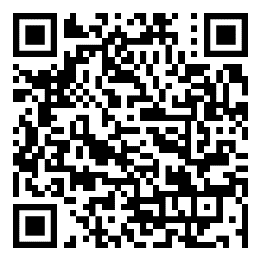 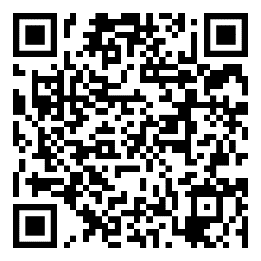         Android                                iOS 